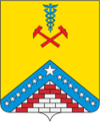   МКОУ ДПО «Курсы гражданской обороны» муниципального образования Гулькевичский район                                                                 ПАМЯТКАНесколько советов чтобы избежать пожара:обеспечьте дачный участок противопожарным инвентарем (багор, лопата, ведро, емкость с песком, огнетушитель);необходимо следить за состоянием электрооборудования;при наличии печного отопления следует содержать печи и дымоходы в исправном состоянии, регулярно чистить дымоходы от сажи, для предупреждения возгораний от выпавших углей на полу перед топкой положить лист железа размером 50х70 см;территорию около своего дома необходимо очищать от сгораемого мусора, сухой травы, не складировать мусор около строений, не разводить костры вблизи построек, тем более в сухую ветреную погоду;соблюдайте противопожарные требования;не оставлять обогревательные приборы без присмотра и ни в коем случае не использовать самодельные обогреватели;соблюдать осторожность при использовании легковоспламеняющихся и горючих веществ;к естественным и искусственным водоемам следует предусматривать подъезды и пирсы для забора воды пожарными машинами;дачные и садоводческие поселки должны быть обеспечены исправной телефонной связью или иметь устойчивый прием  сотовой связи для сообщения о возгорании.Только от Вашего сознательного отношения и выполнения этих требований зависит сохранность имущества, а иногда и жизни.Как правильно звонить в пожарную охрану: Наберите номер (по этим номерам звонок бесплатный).Сообщите диспетчеру информацию и адрес.При необходимости уточните подъездные пути.Назовите свою фамилию, запомните фамилию диспетчера, принявшего вызов.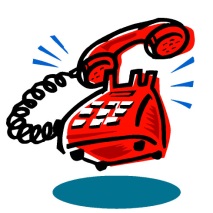 ЗАПИШИТЕ!ТелефоныЕдиной Дежурно-ДиспетчерскойСлужбыВызов с мобильного телефона8 – (86160) – 5 – 19 – 108 – (86160) – 5 – 12 – 75                 101, 102. 103, 104